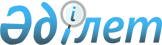 О внесении изменений в постановление Правительства Республики Казахстан от 19 марта 1998 года № 231
					
			Утративший силу
			
			
		
					Постановление Правительства Республики Казахстан от 1 июня 1999 года № 686. Утратило силу - постановлением Правительства РК от 29 мая 2002 г. N 594 ~P020594

      Правительство Республики Казахстан постановляет:  

      1. Внести в постановление Правительства Республики Казахстан от 19 марта 1998 года № 231  P980231_  "Об активизации работы совместных межправительственных комиссий по сотрудничеству с зарубежными странами" (САПП Республики Казахстан, 1998 г., № 8, ст. 56) следующие изменения:  

      1) в пункте 1:  

      в подпункте 1) слова "Государственным Комитетом Республики Казахстан по инвестициям" заменить словами "Агентством Республики Казахстан по инвестициям";  

      в подпункте 3) слова "государственными комитетами" исключить;  

      в подпункте 5) слова "Возложить временное ведение работы этих комиссий на вице-Министров иностранных дел Республики Казахстан, курирующих соответствующие страны, согласно приложению 2" исключить;  

      2) пункт 3 изложить в следующей редакции:  

      "3. Принимая во внимание возросший уровень и динамику двустороннего сотрудничества с США, рекомендовать на должность сопредседателя казахстанско-американской совместной комиссии (Старшие сопредседатели - Президент Республики Казахстан Назарбаев Н.А., Вице-Президент США А. Гор, сопредседатель - специальный координатор политики США в отношении новых независимых государств, Посол США по особым поручениям С. Сестанович) Заместителя Премьер-Министра Республики Казахстан - Министра иностранных дел Республики Казахстан Токаева К.К.";  

      3) пункт 4 признать утратившим силу;  

      4) приложение 1 к указанному постановлению "Состав сопредседателей казахстанской части совместных межправительственных комиссий по сотрудничеству с зарубежными странами" изложить в новой редакции согласно приложению;  

      5) приложение 2 признать утратившим силу.  

      2. Настоящее постановление вступает в силу со дня подписания.  

    Премьер-Министр    Республики Казахстан   

                                          Приложение                                   к постановлению Правительства                                        Республики Казахстан                                      от 1 июня 1999 года № 686 



                 Состав сопредседателей казахстанской части совместных  

           межправительственных комиссий по сотрудничеству с зарубежными                                            странами          Казахстанско-азербайджанская             Токаев Касымжомарт Кемелевич -     комиссия по торгово-экономическому       Заместитель Премьер-Министра    сотрудничеству                           Республики Казахстан - Министр                                              иностранных дел Республики                                             Казахстан          Казахстанско-белорусская комиссия        Токаев Касымжомарт Кемелевич -    по торгово-экономическому                Заместитель Премьер-Министра    сотрудничеству                           Республики Казахстан - Министр                                             иностранных дел Республики                                             Казахстан          Казахстанско-грузинская комиссия         Кулибаев Тимур Аскарович -    по торгово-экономическому                Президент Национальной компании    сотрудничеству                           по транспортировке нефти                                             "КазТрансОйл"          Казахстанско-кыргызская                  Карибжанов Жаныбек Салимович -    совместная комиссия                      Заместитель Премьер-Министра                                             Республики Казахстан - Министр                                             сельского хозяйства Республики                                             Казахстан          Казахстанско-молдовская смешанная       Кулмаханов Шалбай - Председатель    комиссия по экономическому               Агентства Республики Казахстан     сотрудничеству                           по чрезвычайным ситуациям          Казахстанско-российская комиссия         Токаев Касымжомарт Кемелевич -    по сотрудничеству                        Заместитель Премьер-Министра                                             Республики Казахстан - Министр                                             иностранных дел Республики                                             Казахстан          Казахстанско-российская                  Абитаев Есберген Абитаевич -    подкомиссия по приграничному             первый вице-Министр     сотрудничеству                           энергетики, индустрии                                              и торговли Республики                                             Казахстан      Казахстанско-российская                  Школьник Владимир Сергеевич -    подкомиссия по комплексу                 Министр науки и высшего    "Байконур"                               образования Республики                                              Казахстан          Казахстанско-таджикская комиссия         Карибжанов Жаныбек Салимович -    по экономическому сотрудничеству         Заместитель Премьер-Министра                                             Республики Казахстан - Министр                                             сельского хозяйства Республики                                             Казахстан          Казахстанско-туркменская совместная      Токаев Касымжомарт Кемелевич -    комиссия по экономическому               Заместитель Премьер-Министра    сотрудничеству                           Республики Казахстан - Министр                                             иностранных дел Республики                                               Казахстан                                                    Казахстанско-узбекская комиссия по       Карибжанов Жаныбек Салимович -     двустороннему сотрудничеству             Заместитель Премьер-Министра                                              Республики Казахстан - Министр                                             сельского хозяйства Республики                                              Казахстан          Казахстанско-украинская комиссия         Карибжанов Жаныбек Салимович -    по экономическому сотрудничеству         Заместитель Премьер-Министра                                             Республики Казахстан - Министр                                              сельского хозяйства Республики                                             Казахстан         Казахстанско-американская                Токаев Касымжомарт Кемелевич -    совместная комиссия                      Заместитель Премьер-Министра                                             Республики Казахстан - Министр                                             иностранных дел Республики                                             Казахстан         Казахстанско-болгарская комиссия         Коржова Наталья Артемовна -    по торгово-экономическим связям и        Министр труда и социальной     научно-техническому сотрудничеству       защиты населения Республики                                             Казахстан          Казахстанско-британский торгово-         Сайденов Анвар Галимуллаевич -    промышленный совет                       Председатель Агентства                                              Республики Казахстан по                                             инвестициям      Казахстанско-венгерская комиссия по      Аблязов Мухтар Кабулович -    торгово-экономическому                   Министр энергетики, индустрии      сотрудничеству                           и торговли Республики Казахстан          Межправительственная казахстанско-       Досаев Ерболат Аскарбекович -      вьетнамская совместная комиссия по       вице-Министр энергетики,          торгово-экономическому сотрудничеству    индустрии и торговли                                             Республики Казахстан          Казахстанско-германский                  Джандосов Ураз Алиевич -        кооперационный совет по экономическому,  Заместитель Премьер-Министра    научно-техническому и культурному        Республики Казахстан - Министр    сотрудничеству                           финансов Республики Казахстан      Казахстанско-германская                  Сарсенбаев Алтынбек     межправительственная комиссия по         Сарсенбаевич - Министр       вопросам этнических немцев,              культуры, информации и                        проживающих в Республике Казахстан       общественного согласия                                             Республики Казахстан       Совместный комитет "Республика           Джандосов Ураз Алиевич -           Казахстан - Европейский Союз"            Заместитель Премьер-Министра                                               Республики Казахстан - Министр                                             финансов Республики Казахстан          Казахстанско-египетская                  Сарсенбаев Алтынбек      межправительственная комиссия по         Сарсенбаевич - Министр     торгово-экономическому, культурно-       культуры, информации и     гуманитарному и научно-техническому      общественного согласия    сотрудничеству                           Республики Казахстан          Казахстанско-израильская комиссия        Тлеубердин Алтай Аблаевич -    по торгово-экономическим связям          Руководитель Канцелярии                                              Премьер-Министра Республики                                             Казахстан      Межправительственная казахстанско-       Школьник Владимир Сергеевич -    индийская совместная комиссия по         Министр науки и высшего     торгово-экономическому, научно-          образования Республики    техническому, промышленному и            Казахстан    культурному сотрудничеству                                           Казахстанско-иранская                    Буркитбаев Серик Минаварович -    межправительственная комиссия по         Министр транспорта,     торгово-экономическому, научно-          коммуникаций и туризма     техническому и культурному               Республики Казахстан    сотрудничеству         Межправительственная казахстанско-       Даукеев Серикбек Жусупбекович-     испанская комиссия по торгово-           Министр природных ресурсов и      экономическому сотрудничеству            охраны окружающей среды                                                    Республики Казахстан           Межправительственная казахстанско-       Ертлесова Жаннат Джургалиевна-     итальянская рабочая группа по            первый вице-Министр финансов    промышленному и экономическому           Республики Казахстан    сотрудничеству и обмену          Казахстанско-катарская совместная        Кушербаев Крымбек Елеуович -    комиссия на высоком уровне               Министр здравоохранения,                                             образования и спорта Республики                                             Казахстан      Казахстанско-китайская                   Буркитбаев Серик Минаварович -    межправительственная комиссия по         Министр транспорта,     торгово-экономическому и научно-         коммуникаций и туризма     техническому сотрудничеству              Республики Казахстан          Казахстанско-латвийская                  Аблязов Мухтар Кабулович -    межправительственная комиссия            Министр энергетики, индустрии    по торгово-экономическому                и торговли Республики Казахстан    сотрудничеству          Совместная казахстанско-ливийская        Абулгазин Данияр Рустемович -    межправительственная комиссия           вице-Министр финансов Республики                                             Казахстан - Председатель                                                   Комитета государственного                                             имущества и приватизации                                                   Министерства финансов                                              Республики Казахстан          Казахстанско-литовская                   Аблязов Мухтар Кабулович -    межправительственная комиссия по         Министр энергетики, индустрии    торгово-экономическому                   и торговли Республики     сотрудничеству                           Казахстан          Совместный казахстанско-малазийский      Сайденов Анвар Галимуллаевич -    торгово-экономический комитет            Председатель Агентства                                              Республики Казахстан по                                             инвестициям          Межправительственная казахстанско-       Мухамеджанов Бауржан Алимович -    монгольская комиссия по торгово-         Министр юстиции Республики    экономическому, научно-                  Казахстан    техническому и культурному     сотрудничеству          Межправительственная казахстанско-       Кушербаев Крымбек Елеуович -    пакистанская совместная комиссия по      Министр здравоохранения,    торгово-экономическому, научно-          образования и спорта    техническому и культурному               Республики Казахстан    сотрудничеству          Казахстанско-палестинская комиссия       Абулгазин Данияр Рустемович -    по торгово-экономическому                вице-Министр финансов     сотрудничеству                           Республики Казахстан -                                             Председатель Комитета                                              государственного имущества и                                             приватизации Министерства                                             финансов Республики Казахстан          Казахстанско-польская комиссия по        Абитаев Есберген Абитаевич -     торгово-экономическому                   первый вице-Министр энергетики,    сотрудничеству                           индустрии и торговли Республики                                             Казахстан          Казахстанско-румынская комиссия по       Кулмаханов Шалбай -Председатель    торгово-экономическому и научно-         Агентства Республики Казахстан     техническому сотрудничеству              по чрезвычайным ситуациям          Казахстанско-саудовская комиссия по      Мухамеджанов Бауржан Алимович -    торгово-экономическому, научно-          Министр юстиции Республики     техническому и культурному               Казахстан    сотрудничеству          Казахстанско-словацкая комиссия по       Досаев Ерболат Аскарбекович -    торгово-экономическому и научно-         вице-Министр энергетики,    техническому сотрудничеству              индустрии и торговли                                              Республики Казахстан         Межправительственная казахстанско-       Идрисов Ерлан Абильфаизович -    тайландская совместная комиссия по       первый вице-Министр иностранных    торгово-экономическому                   дел Республики Казахстан    сотрудничеству          Межправительственная казахстанско-       Аблязов Мухтар Кабулович -    турецкая экономическая комиссия          Министр энергетики, индустрии                                             и торговли Республики                                              Казахстан          Казахстанско-финская комиссия по         Идрисов Ерлан Абильфаизович -     торгово-экономическому                   первый вице-Министр иностранных    сотрудничеству                           дел Республики Казахстан         Казахстанско-французская                 Аблязов Мухтар Кабулович -    межправительственная рабочая             Министр энергетики, индустрии     группа по экономическому                 и торговли Республики Казахстан    сотрудничеству          Казахстанско-чешская комиссия по         Досаев Ерболат Аскарбекович -    торгово-экономическому                   вице-Министр энергетики,     сотрудничеству                           индустрии и торговли Республики                                             Казахстан           Казахстанско-швейцарская комиссия        Сайденов Анвар Галимуллаевич -     по торгово-экономическому                Председатель Агентства     сотрудничеству                           Республики Казахстан по                                                    инвестициям         Казахстанско-эстонская                   Аблязов Мухтар Кабулович -    межправительственная комиссия по         Министр энергетики, индустрии и    торгово-экономическому                   торговли Республики Казахстан    сотрудничеству                                                                  Казахстанско-южнокорейская               Джандосов Ураз Алиевич -    комиссия по торгово-экономическому и     Заместитель Премьер-Министра    научно-техническому сотрудничеству       Республики Казахстан - Министр                                             финансов Республики Казахстан          Казахстанско-японский комитет по         Токаев Касымжомарт Кемелевич -    экономическому сотрудничеству            Заместитель Премьер-Министра                                             Республики Казахстан  - Министр                                             иностранных дел Республики                                             Казахстан                  (Специалисты: Кушенова Д.                    Жакупова Э.)      
					© 2012. РГП на ПХВ «Институт законодательства и правовой информации Республики Казахстан» Министерства юстиции Республики Казахстан
				